Протокол рассмотрения и оценки заявок на участие в запросе котировок от 10.10.2017 для закупки №03511000017170000451. Повестка дняПроведение процедуры рассмотрения и оценки котировочных заявок для выявления участников закупки, соответствующих требованиям заказчика и Федерального закона от 05.04.2013 № 44-ФЗ «О контрактной системе в сфере закупок товаров, работ, услуг для обеспечения государственных и муниципальных нужд», и победителя запроса котировок. Извещение о проведении запроса котировок было размещено на официальном сайте www.zakupki.gov.ru (Извещение о проведении запроса котировок №0351100001717000045 от 03.10.2017)Процедура проведения вскрытия конвертов, открытия доступа к электронным документам заявок участников проведена 10 октября 2017 года в 09:10 (по местному времени) по адресу РФ, 630049, г.Новосибирск, ул.Д.Ковальчук, 191, - Лабораторный корпус, каб. л-206.2. Существенные условия контрактаНомер и наименование объекта закупки: Закупка №0351100001717000045 «Оказание услуг по оформлению подписки и доставки периодических изданий на 1-е полугодие 2018 г.»Идентификационный код закупки: 171540211315554020100101261235310244 Начальная (максимальная) цена контракта: 74130.86 Российский рубль (семьдесят четыре тысячи сто тридцать рублей восемьдесят шесть копеек)Источник финансирования: средства бюджетного учрежденияМесто доставки товара, выполнения работы или оказания услуги: Российская Федерация, Томская обл, Томск г, пер. Переездный, 1 - Томский техникум железнодорожного транспорта - филиал Заказчика, каб. 210 библиотека. Сроки: Доставка периодических изданий производится в период с 01 января по 30 июня 2018 года. Согласно выходу изданий (но не позднее следующего за выходом изданий дня), ежедневно до 10.30 всех изданий в полном объеме, т.е. в соответствии с количеством экземпляров каждого (согласно приложений)Сроки поставки товара или завершения работы либо график оказания услуг: в соответствии с договоромПреимущества, предоставляемые заказчиком:не установленыТребования, предъявляемые к участникам:Единые требования к участникам (в соответствии с частью 1 Статьи 31 Федерального закона № 44-ФЗ): участник должен соответствовать п. 3, 4, 5, 7, 7.1, 9, 10 ч.1 ст.31 Федерального закона № 44-ФЗ;Требования к участникам закупок в соответствии с частью 1.1 статьи 31 Федерального закона № 44-ФЗ: Отсутствие в предусмотренном Федеральным законом №44-ФЗ реестре недобросовестных поставщиков (подрядчиков, исполнителей) информации об участнике закупки, в том числе информации об учредителях, о членах коллегиального исполнительного органа, лице, исполняющем функции единоличного исполнительного органа участника закупки - юридического лица (в соответствии с частью 1.1. статьи 31 Федерального закона №44-ФЗ).3. Информация о заказчикеФЕДЕРАЛЬНОЕ ГОСУДАРСТВЕННОЕ БЮДЖЕТНОЕ ОБРАЗОВАТЕЛЬНОЕ УЧРЕЖДЕНИЕ ВЫСШЕГО ОБРАЗОВАНИЯ "СИБИРСКИЙ ГОСУДАРСТВЕННЫЙ УНИВЕРСИТЕТ ПУТЕЙ СООБЩЕНИЯ"4. Информация о комиссииКомиссия: Единая комиссия СГУПСНа заседании комиссии по проведению процедуры рассмотрения и оценки заявок на участие в запросе котировок присутствовали: Председатель комиссии: Васильев Олег ЮрьевичЧлен комиссии: Макарова Вероника АлександровнаЧлен комиссии: Печко Елена ИвановнаЧлен комиссии: Шабурова Ирина ГаленовнаКоличество присутствовавших членов комиссии: 4 (четыре)из них не голосующие члены комиссии отсутствуют.Комиссия правомочна осуществлять свои функции в соответствии с частью 8 статьи 39 Федерального закона от 05.04.2013 № 44-ФЗ «О контрактной системе в сфере закупок товаров, работ, услуг для обеспечения государственных и муниципальных нужд», кворум имеется. 5. Результаты рассмотрения и оценки заявок5.1 Комиссия рассмотрела заявки участников на предмет соответствия требованиям, установленным в извещении о проведении запроса котировок, а также требованиям Федерального закона от 05.04.2013 № 44-ФЗ «О контрактной системе в сфере закупок товаров, работ, услуг для обеспечения государственных и муниципальных нужд», и приняла следующие решения: 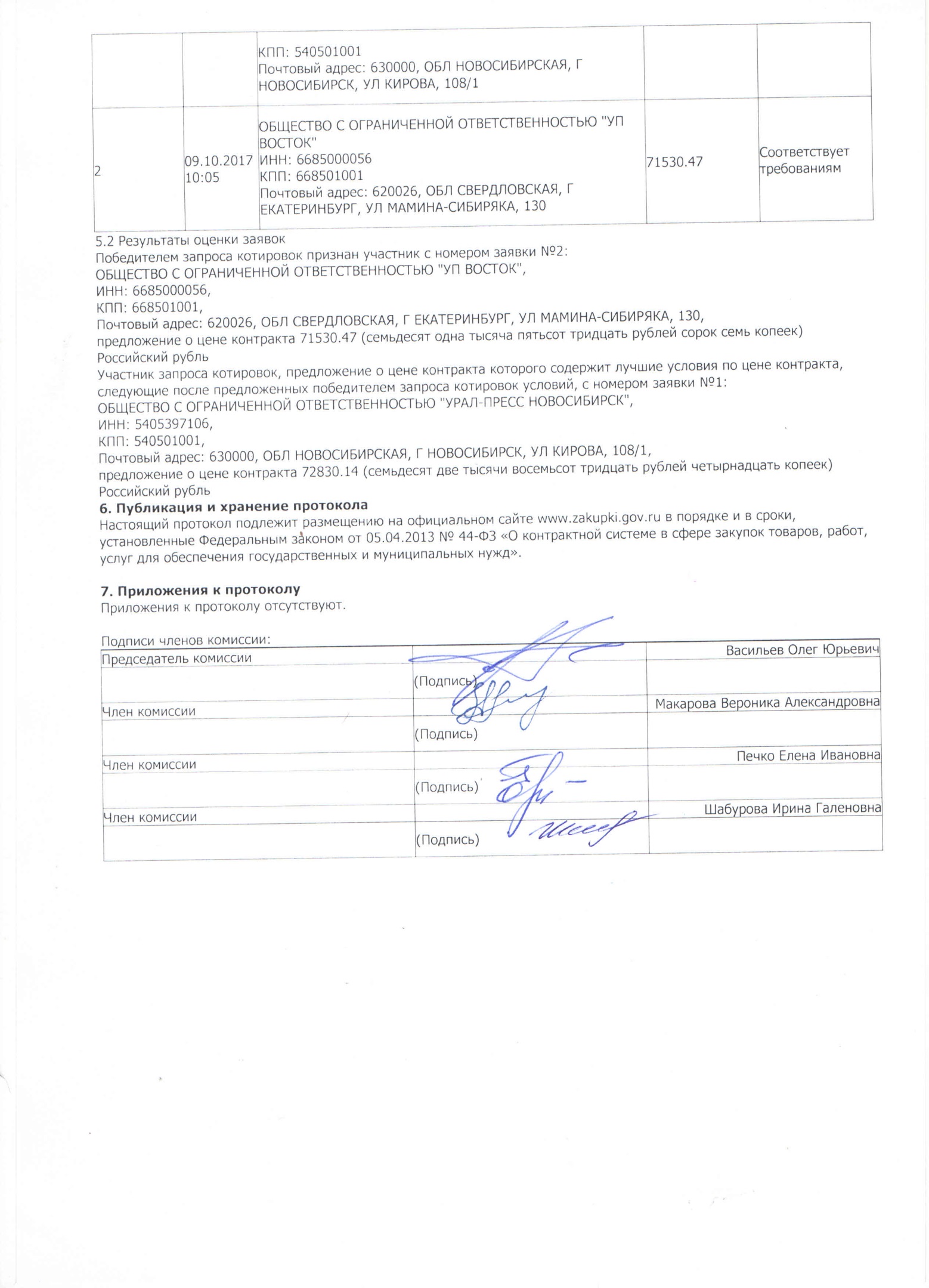 РФ, 630049, г.Новосибирск, ул.Д.Ковальчук, 191, - Лабораторный корпус, каб. л-20610 октября 2017(место проведения процедуры)(дата подписания протокола)№ заявки в журнале регистрацииДата и время подачи заявкиИнформация об участникеПредлагаемая ценаРезультаты рассмотрения заявок109.10.2017 10:00ОБЩЕСТВО С ОГРАНИЧЕННОЙ ОТВЕТСТВЕННОСТЬЮ "УРАЛ-ПРЕСС НОВОСИБИРСК"
ИНН: 540539710672830.14Соответствует требованиям